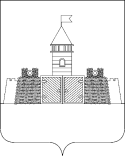 РАСПОРЯЖЕНИЕПРЕДСЕДАТЕЛЯ КОНТРОЛЬНО-СЧЕТНОЙ ПАЛАТЫМУНИЦИПАЛЬНОГО ОБРАЗОВАНИЯ АБИНСКИЙ РАЙОНот  02.03.2021									             № 6г. АбинскО внесении изменений в распоряжение председателя контрольно-счетной палаты муниципального образования Абинский район от 25.12.2020 года № 25 «Об утверждении плата работы»На основании запроса прокуратуры Абинского района от      18.02.2021 года № 7-08-2021/12 дополнить раздел 2 «Ахтырское городское поселение» плана работы на 2021 год пунктом 2.7, согласно приложению.1. Распоряжение вступает в силу со дня его подписания.2. Контроль за выполнением настоящего распоряжения оставляю за собой.Аудитор контрольно-счетнойпалаты муниципального образованияАбинский район						             А.А.ТанкозПРИЛОЖЕНИЕк распоряжению председателя контрольно-счетной палаты муниципального образования Абинский районот 02.03.2021 № 6СОГЛАСОВАНО:Председатель Совета муниципального образования Абинский район______________ А.Л.Бирюков02 марта 2021 годаПлан работы контрольно-счетной палаты муниципального образования Абиский район на 2021 годАудитор контрольно-счетной палаты муниципального образования Абинский район											           А.А.Танкоз№ п/пНаименование планируемых мероприятийОбъект проверкиСрок исполненияОтветсвенный за исполнениеАхтырское городское поселениеАхтырское городское поселениеАхтырское городское поселениеАхтырское городское поселениеАхтырское городское поселение2.7Проверка отдельных вопорсов финансово-хозяйственной деятельности муниципального унитарного предприятия «Универсал» за второе полугодие 2020 годаМУП «Универсал»1 кварталИнспектор Волкова Е.А.